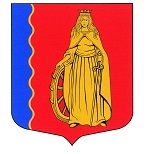 МУНИЦИПАЛЬНОЕ ОБРАЗОВАНИЕ«МУРИНСКОЕ ГОРОДСКОЕ ПОСЕЛЕНИЕ»ВСЕВОЛОЖСКОГО МУНИЦИПАЛЬНОГО РАЙОНАЛЕНИНГРАДСКОЙ ОБЛАСТИАДМИНИСТРАЦИЯПОСТАНОВЛЕНИЕ 25.01.2023                                                                                              № 30   г. МуриноВ соответствии с Федеральным законом от 06.10.2003 № 131-ФЗ «Об общих принципах организации местного самоуправления в Российской Федерации», Правилами предоставления и распределения субсидий из федерального бюджета бюджетам субъектов Российской Федерации на поддержку государственных программ субъектов Российской Федерации и муниципальных программ формирования комфортной городской среды, утвержденными постановлением Правительства Российской Федерации от 10.02.2017 №169, Правилами предоставления и распределения субсидий из федерального бюджета бюджетам субъектов Российской Федерации на поддержку государственных программ субъектов Российской Федерации и муниципальных программ формирования комфортной городской среды, утвержденными постановлением Правительства Российской Федерации от 30.12.2017 №1710, в связи с организационно-штатными изменениями в администрации муниципального образования «Муринское городское поселение» Всеволожского муниципального района Ленинградской области, администрация МО «Муринское городское поселение»  Всеволожского муниципального района Ленинградской областиПОСТАНОВЛЯЕТ:Внести в постановление администрации муниципального образования «Муринское городское поселение» Всеволожского муниципального района Ленинградской области от 15 октября 2019 года № 281 «Об утверждении Положения и состава общественной муниципальной комиссии по формированию комфортной городской среды муниципального образования «Муринское городское поселение» Всеволожского муниципального района Ленинградской области» (далее – Постановление) следующие изменения:1.1. Пункт 4 Положения об общественной муниципальной комиссии по формированию комфортной городской среды на территории муниципального образования «Муринское городское поселение» Всеволожского муниципального района Ленинградской области, утвержденного Приложением №1 к Постановлению (далее – Положение), изложить в новой редакции: «4. Комиссию возглавляет председатель, который осуществляет общее руководство деятельностью Комиссии, обеспечивает коллегиальность в обсуждении спорных вопросов, распределяет обязанности и дает поручения членам Комиссии. В случае его отсутствия обязанности председателя в полном объеме исполняет заместитель председателя комиссии. В случае отсутствия одновременно председателя и заместителя председателя комиссии, обязанности председателя комиссии временно возлагаются на одного из членов комиссии. Возложение обязанностей оформляется распоряжением комиссии, подписываемым председателем, либо заместителем председателя комиссии.»; Пункт 5 Положения изложить в новой редакции: «5. Секретарь Комиссии: оповещает членов Комиссии о времени и месте проведения заседаний; осуществляет делопроизводство в Комиссии; ведет, оформляет протоколы заседаний Комиссии. В случае его отсутствия обязанности секретаря комиссии исполняет лицо, определяемое председателем комиссии до начала рассмотрения повестки очередного заседания, из числа членов комиссии, присутствующих на заседании, о чем делается соответствующая отметка в протоколе.»; Приложение №2 к Постановлению изложить в новой редакции согласно приложению к настоящему постановлению. Опубликовать настоящее постановление в газете «Муринская панорама» и разместить на официальном сайте муниципального образования «Муринское городское поселение» Всеволожского муниципального района Ленинградской области в информационно-телекоммуникационной сети Интернет.Настоящее постановление вступает в силу с момента опубликования.Контроль над исполнением настоящего постановления оставляю за собой.Приложение к постановлению администрацииМО «Муринское городское поселение» Всеволожского муниципального района Ленинградской области от 25.01.2023г. № 30    СОСТАВ общественной муниципальной комиссии по формированию комфортной городской среды на территории муниципального образования «Муринское городское поселение» Всеволожского муниципального района Ленинградской области О внесении изменений в постановление администрации муниципального образования «Муринское городское поселение» Всеволожского муниципального района Ленинградской области от 15 октября 2019 года № 281 «Об утверждении Положения и состава общественной муниципальной комиссии по формированию комфортной городской среды муниципального образования «Муринское городское поселение» Всеволожского муниципального района Ленинградской области»Глава администрацииА.Ю. БеловПредседатель комиссии:Бекетов Алексей Николаевичзаместитель главы администрацииЗаместитель председателя комиссии:Опополь Алексей Викторовичзаместитель главы администрации – начальник отдела экономики, управления муниципальным имуществом, предпринимательства и потребительского рынкаЧлены комиссии:Лопухин Сергей Алексеевичначальник отдела ЖКХ и благоустройстваМишкина Виктория Васильевнаначальник отдела архитектурыМинасиди Надежда Викторовнаглавный специалист сектора правового обеспеченияМиронов Михаил Игоревичглавный специалист сектора содержания дорог отдела ЖКХ и благоустройстваБережной Иван Сергеевичзаместитель директора МБУ «ЦБС»Кузьмин Дмитрий Владимировичглава муниципального образования (по согласованию)Джамбулатов Ринат Галимовичдепутат совета депутатов (по согласованию)Ракитин Антон Александровичдепутат совета депутатов (по согласованию)Кадурина Ольга Владимировнадепутат совета депутатов (по согласованию)Секретарь комиссии:Винокурова Ирина Аркадьевнаглавный специалист сектора благоустройства отдела ЖКХ и благоустройства